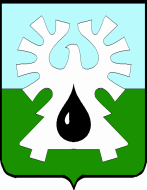 МУНИЦИПАЛЬНОЕ ОБРАЗОВАНИЕ ГОРОД УРАЙХАНТЫ-МАНСИЙСКИЙ АВТОНОМНЫЙ ОКРУГ - ЮГРА    ДУМА ГОРОДА УРАЙ     РЕШЕНИЕот 13 февраля 2020 года                                                                                   № 2О внесении изменений в бюджет городского округа город Урай на 2020 год и на плановый период 2021 и 2022 годов                                                     Рассмотрев представленный главой города Урай проект решения Думы города Урай «О внесении изменений в бюджет городского округа город Урай на 2020 год и на плановый период 2021 и 2022 годов», Дума города Урай решила:1. Внести в решение Думы города Урай от 12.12.2019 №93 «О бюджете городского округа город Урай на 2020 год и на плановый период 2021 и 2022 годов» следующие изменения:В статье 1:а) в части 1 в пункте 1 цифры «3 143 629,8» заменить цифрами                      «3 313 671,9», после цифры «1» дополнить цифрами «,1.1»;б) в части 1 в пункте 2 цифры «3 230 211,7» заменить цифрами «3 544 918,8»;в) в части 1 в пункте 3 цифры «86 581,9» заменить цифрами «231 246,9».В статье 3:а) в части 1 после цифры «4» дополнить цифрами «,4.1».3) В статье 4:а) в части 1 в пункте 1 после цифры «6» дополнить цифрами «,6.1»;б) в части 2 в пункте 1 после цифры «8» дополнить цифрами «,8.1»;в) в части 3 в пункте 1 после цифр «10» дополнить цифрами «,10.1»;г) в части 4 в пункте 1 после цифр «12» дополнить цифрами «,12.1»;д) в части 7 в пункте 1 цифры «2 100 604,9» заменить цифрами «2 270 647,0»;е) в части 8 в пункте 1 цифры «50 899,7» заменить цифрами «51 644,2»;ж) в части 12 после цифр «16» дополнить цифрами «,16.1». В статье 6:а) в части 5 после цифр «19» дополнить цифрами «,19.1». Дополнить приложениями 1.1, 4.1, 6.1, 8.1, 10.1, 12.1, 16.1,19.1.2. Настоящее решение вступает в силу после опубликования в газете «Знамя».  Председатель Думы города Урай                   Председатель Думы города Урай                 Глава города УрайГлава города УрайГ.П. АлександроваТ.Р.Закирзянов14 февраля 2020 г.14 февраля 2020 г.